РАБОТА С КРУПНЕЙШИМИ НЕПЛАТЕЛЬЩИКАМИ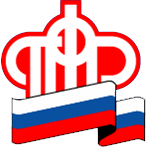 СТРАХОВЫХ ВЗНОСОВ НА ОПС И ОМСЗавершается 2015 год. В целях мобилизации доходов Пенсионного фонда Российской Федерации, руководители крупнейших неплательщиков страховых взносов на обязательное пенсионное страхование и обязательное медицинское страхование приглашаются на личную встречу к начальнику Управления ПФР в Приозерском районе. На первую декаду декабря встречи были назначены руководителям 19 предприятий.Управление в Приозерском районеЛенинградской области